Соглашение о межведомственном взаимодействии № 7«_20_» __февраля__ 2017г.Государственное автономное учреждение социального обслуживания населения Свердловской области «Ирбитский центр социальной помощи семье и детям» именуемое в дальнейшем ГАУСО СО «Ирбитский центр социальной помощи семье и детям», в лице директора Лалетиной С.Я. действующего на основании Устава, с одной стороны, иМОУ «Рудновская ООШ», Харуллина С.К.________________________________________ именуемое в    дальнейшем     «Учреждение»,    в    лице    директора действующего наосновании  Устава _________________________________________с      другой      стороны,заключили настоящий договор о нижеследующем:1.Предмет договора1.   1. Сотрудничество с учреждением по вопросам разрешения трудной жизненной ситуациии с целью оказания социальной помощи и социального обслуживания несовершеннолетним и их родителям (лицам их замещающим).1.2.  Учреждение поручает, а ГАУСО СО «Ирбитский центр социальной помощи семье и детям» обязуется оказать социальные услуги1.3.   Учреждению предоставляются Услуги надлежащего качества в соответствии с порядком предоставления социальных услуг в Свердловской области, утвержденным постановлением Правительства Свердловской области от 18.12.2014 № 1149-ПП «Об утверждении Порядка предоставления социальных услуг поставщиками социальных услуг в Свердловской области»2. Права и обязанности сторон2.1 ГАУСО СО «Ирбитский центр социальной помощи семье и детям» обязан:а)  предоставить получателю социальных услуг (Учреждению) - услуги в соответствии с порядком их предоставления.;б) предоставлять бесплатно в доступной форме Учреждению информацию о видах Услуг, которые оказываются получателям социальных услуг, сроках, порядке и об условиях их предоставления, о тарифах на эти Услуги, их стоимости для Учреждения либо о возможности получения их бесплатно;в)    использовать информацию, предоставленную Учреждением в соответствии с Установленными законодательством Российской Федерации о персональных данных требованиями о защите персональных данных;ж) вести учет Услуг, оказанных получателям социальных услуг;з) исполнять иные обязанности в соответствии с нормами действующего законодательства.ГАУСО СО «Ирбитский центр социальной помощи семье и детям» имеет право:а) отказать в предоставлении Услуг Учреждению в случае нарушения им условий настоящего Соглашения.б) требовать от Учреждения соблюдений условий настоящего Соглашения, а также соблюдения правил внутреннего распорядка для получателей социальных услуг;в) получать от Учреждения информацию (сведения, документы), необходимую для выполнения своих обязательств по настоящему соглашению. В случае непредставления, либо неполного предоставления Учреждением такой информации (сведений, документов), ГАУСО СО «Ирбитский центр социальной помощи семье и детям» вправе приостановить исполнение своих обязательств по настоящему Соглашению до предоставления требуемой информации (сведений, документов);ГАУСО СО «Ирбитский центр социальной помощи семье и детям» обязано:а) соблюдать сроки и условия настоящего Соглашения;б) представлять сведения и документы, необходимые для предоставления Услугд)   информировать в письменной форме ГАУСО СО «Ирбитский центр социальной помощи семье и детям» о возникновении (изменении) обстоятельств, влекущих изменение (расторжение) настоящего Соглашения;е)  уведомлять в письменной форме ГАУСО СО «Ирбитский центр социальной помощи семье и детям» об отказе от получения Услуг, предусмотренных настоящим Соглашением;ж) соблюдать порядок предоставления социальных услуг, а также правила внутреннего распорядка для получателей социальных услуг, установленных ГАУСО СО «Ирбитский центр социальной помощи семье и детям»з)   сообщать ГАУСО СО «Ирбитский центр социальной помощи семье и детям» о выявленных нарушениях порядка предоставления социальных услуг.Учреждение имеет право:а) на уважительное и гуманное отношение;б) на получение бесплатно в доступной форме информации о своих правах и обязанностях, видах Услуг, которые будут оказаны получателем социальных услуг, сроках, порядке и условиях их предоставления,в) на отказ от предоставления Услуг;г) на защиту своих прав и законных интересов в соответствии с законодательством РФ.3. Порядок информационного обмена.В соответствии с Постановлением правительства Свердловской области от 18.12.2014 г. № 1158-ПП «Об утверждении Регламента межведомственного взаимодействия органов государственной власти Свердловской области в связи с реализацией полномочий в сфере социального обслуживания»:3.1 Должностные лица органов, организаций и учреждений при выявлении нуждаемости в предоставлении социальных услуг или социального сопровождения в 3-х дневный срок извещают об этом УСП по г. Ирбиту и Ирбитскому району.3.2.  Межведомственное информационное взаимодействие осуществляется путем обмена документации и (или) информацией, необходимыми для предоставления социальных услуг гражданам и осуществления социального сопровождения, которые находятся в органах, организациях или учреждениях.3.3.  При обращении граждан за предоставлением социальных услуг и (или) социального сопровождения, учреждение социального обслуживания, в случае, если документы и (или) информация не представлена гражданином по собственной инициативе, принимает решение о формировании и направлении межведомственного запроса.В целях получения документов и (или) информации, организация социального обслуживания направляют межведомственный запрос в органы, организации и учреждения на бумажном носителе или в форме электронного документа с соблюдением требований ФЗ от 27 июля 2006 г. № 152-ФЗ «О персональных данных».3.4.   Предоставление органами, организациями, учреждениями документов и (или) информации осуществляется на бумажном носителе или в форме электронного документа.3.5.  Учреждение социального обслуживания направляет межведомственный запрос в органы, организации, учреждения, не позднее одного рабочего дня, следующего за днем обращения гражданина за социальным обслуживанием и (или) социальным сопровождением.3.6.    Срок подготовки и направления ответа на межведомственный запрос о предоставлении   документов   и   (или)   информации   запрашиваемых       организациейсоциального  обслуживания  в  рамках  межведомственного  взаимодействия  не  можетпревышать пяти рабочих дней со дня поступления межведомственного запроса в органили   организацию,   предоставляющие   документ,   если   иные   сроки   не   установленызаконодательством либо соглашением о взаимодействии.3.7.После    поступления    ответа    из    органа    организации    или    учреждения    намежведомственный    запрос,    организация    социального    обслуживания    регистрируетполученный ответ.3.8.  Предоставление документов  и  (или)  информации  в рамках межведомственноговзаимодействия    может    осуществляться    также    на    основании        соглашений    омежведомственном взаимодействии.4. Ответственность сторон4.1   Стороны несут ответственность за жизнь и здоровье несовершеннолетних и их родителей (лиц их замещающих) во время мероприятий.4.2  Стороны несут ответственность за нераспространение сведений, полученных в ходе выполнения обязательств по настоящему договору.5. Срок действия договора5.1 Настоящее Соглашение вступает в силу со дня его подписания Сторонами (если иное не указано в Соглашении) и действует до  31.12.2022г.6.Заключительная часть6.1    Настоящий   Договор   составлен   в   двух   экземплярах, юридическую силу, по одному экземпляру для каждой из сторон.7. Реквизиты сторон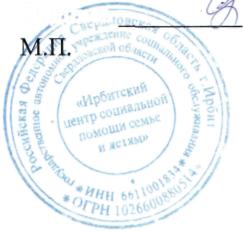 ГАУСО СО «Ирбитский центр                                                                                       социальной помощи семье и детям»                                                                                                                                              623856, Свердловская область,                                                                                                              г. Ирбит, ул. Карла Маркса, 62,                                                                                                            тел. 8 (34355) 6-54-03                                                                                                                                                e-mail: cspsid-irbit@mail.ru                                                                                                                           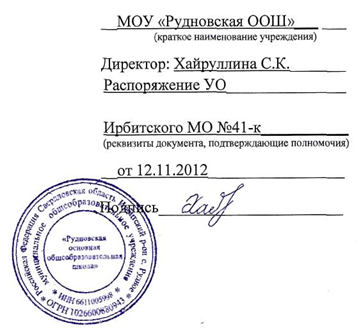 